Universidad Nacional del Noroeste de la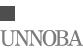 Provincia de Buenos AiresANEXO CONVOCATORIA346/2018RENGLONESPágina 1 de 1RenglónEspecificación TécnicaImagen10plant cell culture tested   (testeado para cultivo cellar deplantas)11Sinonimos:   (S) - 5- (1- Hydroxy- 2,6,6- trimethyl- 4- oxo-2- cyclohexen- 1- yl) - 3- methyl- (2Z,4E) - pentadienoic acid, ABA, Dormin12Trifeniltetrazolium cloruro15Calidad sigma o similar (P6148)Para uso en la preparación de formalina para fijar tejidos o células en estudios de fluorescencia.16sinónimos: 3,4- Dihydroxy- 9,10- dioxo- 2-anthracenesulfonic acid sodium salt, Alizarin Carmine, Alizarin Red, water soluble, Alizarin sodium monosulfonate, Alizarin sulfonate sodium, Alizarinsulfonic acid sodium salt, Sodium alizarinsulfonate.17Empirical Formula (Hill Notation) C56H68Cl4CuN16S418Grado de laboratorio20Formulación de ácido bicinconínico compatible condetergentes para detección y cuantificación colorimétrica de proteínas totales en un rango de 0,5 a 20ug/ml en muestras diluidas. Lectura a 562nm o similar.Cantidad suficiente para 3200 ensayos en microplaca.21Similar a BSA A7906 SIGMA	X 100G. Cotizar opcionalotras presentaciones por mayor cantidad.